Πρόγραμμα εκδρομής στην Αθήνα1η ημέρα (20-1-2018)8.30 π.μ: Έλεγχος λεωφορείων από την Αστυνομία-Επιβίβαση των μαθητών στα λεωφορεία -Αναχώρηση  για Αθήνα με ενδιάμεσες στάσεις για φαγητό και ξεκούραση5.00 - 7.00 μ.μ.: Άφιξη των μαθητών στο ξενοδοχείο NOVUS HOTEL και τακτοποίηση στα δωμάτια7.00-9.00 μ.μ: φαγητό στο ξενοδοχείο (κόστος 5 ευρώ)– σύντομη βραδινή περιήγηση  9.00 μ.μ: προγραμματισμένη παρακολούθηση θεατρικής παράστασης «Υπηρέτης δύο Αφεντάδων» στο θέατρο  (εισιτήριο 8 ευρώ).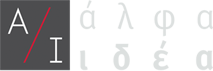 Το έργο του Κάρλο Γκολντόνι είναι μια σάτιρα για τον έρωτα, το πάθος για ευτυχία, αλλά και την αγωνιώδη προσπάθεια για επιβίωση. Με όπλο το χιούμορ αλλά και με μια διεισδυτική κριτική ματιά στις συμπεριφορές των ηρώων του, ο Γκολντόνι αποκαλύπτει την ηθική παρακμή μιας κοινωνίας που στηρίζεται στην υποκρισία και την διαφθορά. (Υπόθεση έργου) Ο υπηρέτης Τρουφαλδίνο υπηρετεί δυο αφεντάδες. Είναι πονηρός και πολυμήχανος, γκαφατζής και συνάμα αναιδής. Τα θαλασσώνει και τα μπαλώνει, ενώ περιπλέκει τους πάντες και τα πάντα. Τελικά αποδεικνύεται αυτός αφέντης των αφεντάδων του αφού καταφέρνει να τους κοροϊδεύει και να πληρώνεται και από τους δύο. Τι γίνεται όμως όταν ο έρωτας τον επισκέπτεται;12.00 μ.μ: επιστροφή στο ξενοδοχείο2η ημέρα (21-1-2018)9.00 π.μ.: Πρωινό-Αναχώρηση μαθητών από το ξενοδοχείο10.00-13.00 μ.μ : προγραμματισμένη επίσκεψη στο «Μουσείο Μπενάκη» και περιήγηση σε εκπαιδευτικού ενδιαφέροντος αξιοθέατα στο κέντρο της Αθήνας (ενδεικτικά αναφέρονται: Στήλοι Ολυμπίου Διός, Ζάππειο, Καλλιμάρμαρο, Προεδρικό Μέγαρο, Μέγαρο Ακαδημίας Αθηνών, Πλατεία Συντάγματος, Μητρόπολη)Το Μουσείο Μπενάκη είναι ένα από τα πιο γνωστά μουσεία της Αθήνας. Ιδρύθηκε το 1929 από τον Αντώνη Μπενάκη και στεγάζεται στο νεοκλασικό κτίριο της οικογένειας Μπενάκη, που κτίστηκε το 1867-1868 στη διασταύρωση της οδού Κουμπάρη και της λεωφόρου Βασιλίσσης Σοφίας, έναντι του Εθνικού κήπου. Το μουσείο φιλοξενεί στους τρεις ορόφους αντιπροσωπευτικά έργα όλων των εποχών της Ελληνικής ιστορίας και τέχνης από την προϊστορική εποχή μέχρι τους σύγχρονους καιρούς (είσοδος ελεύθερη)Το Ιερό του Ολυμπίου Διός, ένα από τα σημαντικότερα και αρχαιότερα ιερά της Αθήνας ιδρύθηκε κατά την παράδοση προς τιμή του Δία ως αντάλλαγμα μετά από ένα κατακλυσμό. Η ανέγερση του μεγάλου ναού άρχισε από τον Πεισίστρατο τον Νεώτερο το 515 π.Χ. και αποπερατώθηκε τελικά από τον Φιλέλληνα αυτοκράτορα Αδριανό, ο οποίος και τον εγκαινίασε το 131-132 μ.Χ.  Ο Αδριάνειος ναός, από τους μεγαλύτερους του αρχαίου κόσμου, Κορινθιακού ρυθμού, είχε μήκος 110,35μ., πλ. 43,68μ., δύο σειρές από 20 κίονες στις μακρές πλευρές και τρεις σειρές από 8 κίονες στις στενές.. Η ερείπωση άρχισε τον 5ο αι. μ.Χ. και συνεχίσθηκε στους επόμενους αιώνες από φυσικά αίτια ή ανθρώπινες επεμβάσεις.. Από τους 104 κίονες του ναού σώζονταν μέχρι το 1852 δεκαέξι. Το Παναθηναϊκό Στάδιο, γνωστό και ως Καλλιμάρμαρο στην αρχαιότητα χρησιμοποιούνταν για την τέλεση μέρους των Παναθηναίων προς τιμήν της θεάς Αθηνάς. Κτισμένο ανάμεσα στους λόφους του Άγρα και Αρδηττού, το 329 π.Χ., επί Λυκούργου, το στάδιο ορθομαρμαρώθηκε, καθώς μέχρι τότε τα καθίσματα ήταν ξύλινα. Το 140 μ.Χ. επί Ηρώδη του Αττικού έγινε μια μεγάλης κλίμακας ανακαίνιση καθώς και αύξηση της χωρητικότητάς του στις 50.000 θέσεις. Περί το 1856 ο Ευάγγελος Ζάππας προσφέρθηκε να διαθέσει τις δαπάνες για την αναμαρμάρωση του σταδίου αυτού. Το 1906, στο στάδιο έλαβαν χώρα οι Θερινοί Ολυμπιακοί Αγώνες 1906 (ή Μεσοολυμπιακοί Αγώνες 1906). Το Ζάππειον Μέγαρο ή Ζάππειο είναι ένα από τα σημαντικότερα κτήρια της Αθήνας. Βρίσκεται νότια του Εθνικού Κήπου και των παλαιών Ανακτόρων και δυτικά του Παναθηναϊκού Σταδίου. Η ανέγερσή του χρηματοδοτήθηκε από τον εθνικό ευεργέτη Ευαγγέλη Ζάππα και ολοκληρώθηκε το 1888. Το νεοκλασικό μέγαρο είναι συνυφασμένο με την ιστορία της νεότερης Ελλάδας. Σήμερα λειτουργεί ως συνεδριακό και εκθεσιακό κέντρο.Η πλατεία Συντάγματος είναι η κεντρική πλατεία της Αθήνας. Έλαβε το όνομά της από το Σύνταγμα το οποίο αναγκάστηκε να παραχωρήσει το 1843 ο βασιλεύς Όθων λόγω της επανάστασης της 3ης Σεπτεμβρίου, κατά την οποία ο λαός και η στρατιωτική φρουρά των Αθηνών απαίτησαν, συγκεντρωμένοι έξω από τα τότε βασιλικά ανάκτορα, (το κτίριο που σήμερα στεγάζει την Βουλή των Ελλήνων) την έκδοση συντάγματος, του θεμελιώδους νόμου της πολιτείαςΤο Μέγαρο Ακαδημίας Αθηνών σχεδιάστηκε το 1859, τρία χρόνια μετά την δωρεά του Σίνα, από τον Δανό αρχιτέκτονα Θεόφιλο Χάνσεν. Είναι ένα από το τα τρία μέρη της «Αθηναϊκής Τριλογίας» του νεοκλασικισμού, μαζί με το κεντρικό κτήριο του Πανεπιστημίου Αθηνών, που βρίσκεται στα αριστερά του, και το μέγαρο της Εθνικής Βιβλιοθήκης της Ελλάδος στα αριστερά του Πανεπιστημίου. Το κτήριο του Πανεπιστημίου Αθηνών είχε ήδη σχεδιαστεί από τον μεγαλύτερο αδελφό του Κρίστιαν Χάνσεν και ολοκληρωθεί το 1864, ενώ το κτήριο της Εθνικής Βιβλιοθήκης, που αρχικά ονομαζόταν «Μουσείο», σχεδιάστηκε αργότερα από τον Θεόφιλο και εγκαινιάστηκε το 1901.13.00-15.00 μ.μ : Ξενάγηση στη ΒουλήΟλοκλήρωση της περιήγησης (Πλάκα, Μοναστηράκι) - Φαγητό (ελεύθερα)Το Μοναστηράκι είναι συνοικία της Αθήνας γύρω από την Πλατεία Μοναστηρακίου, η οποία εκτείνεται στη νότια πλευρά της οδού Ερμού.Το όνομά της προέρχεται από την παλιά εκκλησία της Κοιμήσεως της Θεοτόκου Αθήνας, που βρίσκεται επί της πλατείας, και παλαιότερα ήταν μετόχι μοναστηριού και συγκεκριμένα, της Μονής Καρέα στον Υμηττό (Μοναστηράκι σημαίνει "μικρό μοναστήρι"). Στην Πλατεία Μοναστηρακίου δεσπόζει το παλιό Τζαμί Τζισταράκη, το οποίο σήμερα στεγάζει παράρτημα του Μουσείου Λαϊκής Τέχνης.Η Πλάκα είναι συνοικία στο κέντρο της Αθήνας κάτω από την Ακρόπολη. Έχει χαρακτηριστεί παραδοσιακός οικισμός. Είναι γνωστή και ως «Συνοικία των Θεών».Μεταπολεμικά, τα κτίσματα της Πλάκας κρίθηκαν διατηρητέα στο σύνολό τους, με αποτέλεσμα η Πλάκα να αποτελεί τη μοναδική συνοικία της Αθήνας που σε τέτοια έκταση μπορεί κάποιος να δει την πόλη όπως ήταν πριν 100 χρόνια. Στο τμήμα της Πλάκας προς την Ακρόπολη υπάρχουν τα Αναφιώτικα. Πρόκειται για μια συνοικία σε κυκλαδίτικο ρυθμό, που κατασκευάστηκε από Αναφιώτες οικοδόμους, οι οποίοι, στο δεύτερο μισό του 19ου αιώνα, αναζητούσαν μια συνοικία να κτίσουν τα σπίτια τους, αφού στην υπόλοιπη Αθήνα το κόστος ενοικίασης ή αγοράς γης ήταν ακριβό γι' αυτούς.-επιστροφή μαθητών στο ξενοδοχείο- ξεκούραση8.00 μ.μ.: φαγητό  με μουσική και χορό στη μουσική ταβέρνα «Κορρέ» στην περιοχή Ψειρή (κόστος 11 ευρώ)12.00 μ.μ: επιστροφή στο ξενοδοχείο3η ημέρα (22-1-2018)8.00 π.μ: Πρωινό-Αναχώρηση μαθητών από το ξενοδοχείο9.00 -14.00: προγραμματισμένη εκπαιδευτική επίσκεψη στο Μουσείο Ακρόπολης και ξενάγηση στο βράχο της Ακρόπολης (ελεύθερη είσοδος)Περιήγηση στο ιστορικό και εμπορικό κέντρο (ενδεικτικά αναφέρονται: Θησείο, Μοναστηράκι,  Πλάκα, Ερμού) - Φαγητό (ελεύθερα)16.00 μ.μ: Προγραμματισμένη επίσκεψη στο Κέντρο Πολιτισμού « Ίδρυμα Σταύρος Νιάρχος» (ελεύθερη είδοδος).Το Κέντρο Πολιτισμού Ίδρυμα Σταύρος Νιάρχος (ΚΠΙΣΝ) είναι η μεγαλύτερη μεμονωμένη δωρεά του Ιδρύματος. Ο συνολικός προϋπολογισμός του έργου είναι €629 εκατομμύρια. Σχεδιασμένο από το αρχιτεκτονικό γραφείο Renzo Piano Building Workshop (RPBW), το ΚΠΙΣΝ είναι έναs περιβαλλοντικά βιώσιμοs, διεθνούς εμβέλειας ς πολιτιστικόs, εκπαιδευτικόs και ψυχαγωγικόs αστικός τόπος, ο οποίος περιλαμβάνει τις εγκαταστάσεις της Εθνικής Βιβλιοθήκης της Ελλάδoς και της Εθνικής Λυρικής Σκηνής, καθώς και το έκτασης 170 στρεμμάτων Πάρκο Σταύρος Νιάρχος.Επίσκεψη στο «Θωρηκτό Αβέρωφ». Το θωρακισμένο καταδρομικό «Γεώργιος Αβέρωφ»  είναι ιστορικό πλοίο της νεότερης Ελλάδας. Ναυπηγήθηκε στα ναυπηγεία του Oρλάντο στο Λιβόρνο της Ιταλίας την περίοδο 1908 - 1911, και εντάχθηκε στο τότε Ελληνικό Βασιλικό Ναυτικό. Η τότε κυβέρνηση του Κυριακούλη Μαυρομιχάλη δαπάνησε 23.650.000 χρυσές δρχ. για την απόκτησή του. Τα 8.000.000 χρυσές δρχ. προέρχονταν από τη συνολική κληρονομιά του Γεωργίου Αβέρωφ, που παραχώρησε με τη διαθήκη του, στην οποία όριζε ότι το ποσό αυτό διατίθεται για την ναυπήγηση πολεμικού πλοίου που θα φέρει το όνομά του και θα χρησιμοποιείται ως  «Σχολή Ναυτικών Δοκίμων». Πρόκειται για το μοναδικό δείγμα του τύπου (θωρακισμένο καταδρομικό) που διατηρείται στον κόσμο ως σήμερα.Φαγητό, ψυχαγωγία  και διασκέδαση στη μαρίνα «Φλοίσβου»12.00 μ.μ: επιστροφή στο ξενοδοχείο4η ημέρα (23-1-2018)10.00 π.μ: Πρωινό -Αναχώρηση μαθητών από το ξενοδοχείο11.00 π.μ: Προγραμματισμένη Επίσκεψη στο Μέγαρο Μουσικής Αθηνών, για να παρακολουθήσουν το διαδραστικό πολυθέαμα Van Gogh Alive : Η υψηλή τεχνολογία στην υπηρεσία της τέχνης (είσοδος 8 ευρώ)Πρόκειται για ένα διαδραστικό πολυθέαμα εικόνας και ήχου που παρουσιάζεται σε έναν νέο εκθεσιακό χώρο 1.500 τ.μ. μέσα στο Μέγαρο Μουσικής Αθηνών και αφηγείται την ιστορία του, διεισδύει στα συναισθήματα και στις σκέψεις του και περιγράφει το περιβάλλον, μέσα στο οποίο μεγαλούργησε ο Βίνσεντ Βαν Γκογκ. Ταυτόχρονα, με τη βοήθεια της σύγχρονης τεχνολογίας και των νέων πολυμέσων η έκθεση επιτρέπει στον θεατή να «διεισδύσει» στα έργα του ζωγράφου, που προβάλλονται σε όλες τις επιφάνειες του εκθεσιακού χώρου, μεταφέροντάς τον σε έναν εκπληκτικό και ζωντανό κόσμο φωτός, χρωμάτων, ήχων και μουσικής και δίνοντάς του την δυνατότητα να αλληλεπιδράσει με τον καλλιτέχνη και τα έργα του14.00 μ.μ: Αναχώρηση από Αθήνα για Γιαννιτσά με ενδιάμεσες στάσεις (φαγητό και ξεκούραση)10.00 μ.μ: Άφιξη στα Γιαννιτσά